WEEK 1 WINTER MENU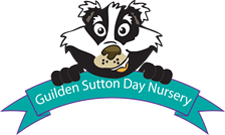 WEEK 2 WINTER MENUWEEK 3 WINTER MENUWEEK 4 WINTER MENUMONDAYTUESDAYWEDNESDAYTHURSDAYFRIDAYBREAKFASTTOAST OR CEREALTOAST OR CEREALTOAST OR CEREALTOAST OR CEREALTOAST OR CEREALMORNING SNACKFRUIT AND DRINKFRUIT AND DRINKFRUIT AND DRINKFRUIT AND DRINKFRUIT AND DRINKLUNCHMacaroni Cheese with Peas & SweetcornTurkey & Vegetable CasserolePasta BologneseChicken & Vegetable RisottoFish Pie with Peas & SweetcornYoghurtsFlapjacksCrumble & Custard Chocolate Custard with Choc SprinklesStrawberry WhipTEAChicken Nuggets with Baked BeansSelection of FruitLeek & Potato Soup with Crusty BreadBananasChicken & Ham or Pate Finger Rolls, Salad Sticks & Mini Sausages.MelonSpaghetti with WedgesSelection of FruitSoft Cheese Rolls,  Cheese & Crackers, Salad Sticks & PeppersMalt Loaf BABIES UPTO 1YRBaked Beans with Soft RollLeek & Potato Soup with BreadCauliflower CheeseSpaghetti with WedgesSweet Potato Mash with Beans5pm SnackA SELECTION OF CRACKERS, BREAD STICKS AND FRUITA SELECTION OF CRACKERS, BREAD STICKS AND FRUITA SELECTION OF CRACKERS, BREAD STICKS AND FRUITA SELECTION OF CRACKERS, BREAD STICKS AND FRUITA SELECTION OF CRACKERS, BREAD STICKS AND FRUITMONDAYTUESDAYWEDNESDAYTHURSDAYFRIDAYBREAKFASTTOAST OR CEREALTOAST OR CEREALTOAST OR CEREALTOAST OR CEREALTOAST OR CEREALMORNING SNACKFRUIT AND DRINKFRUIT AND DRINKFRUIT AND DRINKFRUIT AND DRINKFRUIT AND DRINKLUNCHTuna Pasta with Sweetcorn Meatballs in Tomato & Basil Sauce with RiceTurkey Chilli Con Carne with RiceCreamy Chicken PastaCorned Beef HashYoghurtsSemolina with JamFruit Crumble & CustardChocolate WhipStrawberry WhipTEABaked Beans with WedgesMalt LoafFish Fingers with Salad Sticks & Mayo A Selection of FruitSausage Rolls with Ketchup, Salad Sticks & Cheese & Ritz Biscuits MelonTomato Soup with Crusty BreadBananasHam, Chicken & Jam Sandwiches with Salad Sticks & Crisps A Selection of FruitBABIES UPTO 1YRBaked Beans with WedgesSweet Potato & Vegetable Mash Spaghetti Hoops with Bread RollsTomato Soup with  BreadCheesy Pasta5pm SnackA SELECTION OF CRACKERS, BREAD STICKS AND FRUITA SELECTION OF CRACKERS, BREAD STICKS AND FRUITA SELECTION OF CRACKERS, BREAD STICKS AND FRUITA SELECTION OF CRACKERS, BREAD STICKS AND FRUITA SELECTION OF CRACKERS, BREAD STICKS AND FRUITMONDAYTUESDAYWEDNESDAYTHURSDAYFRIDAYBREAKFASTTOAST OR CEREALTOAST OR CEREALTOAST OR CEREALTOAST OR CEREALTOAST OR CEREALMORNING SNACKFRUIT AND DRINKFRUIT AND DRINKFRUIT AND DRINKFRUIT AND DRINKFRUIT AND DRINKLUNCHTomato & Vegetable PastaSausage Plait with Peas & GravyCauliflower & Cheese Pasta BakeChicken Korma with RiceFish Fingers, Mashed Potatoes & BeansYoghurtsSwiss RollChocolate Custard with Choc SprinklesStrawberry WhipChocolate WhipTEAWaffles with Baked BeansA Selection of Fruit Bagels with Soft Cheese or Jam & Salad SticksBananasChicken Pate & Soft Cheese Finger Rolls with Salad Sticks & CrispsA Selection of FruitCheese & Tomato Muffin Pizzas with Salad SticksMelonCrusty Bread with Chicken & Ham Slices with Salad Sticks & PeppersMalt Loaf BABIES UPTO 1YRMini Waffles with Baked BeansMushroom PastaVegetable Mash with RiceCauliflower CheeseSweet Potato & Vegetable Mash5pm SnackA SELECTION OF CRACKERS, BREAD STICKS AND FRUITA SELECTION OF CRACKERS, BREAD STICKS AND FRUITA SELECTION OF CRACKERS, BREAD STICKS AND FRUITA SELECTION OF CRACKERS, BREAD STICKS AND FRUITA SELECTION OF CRACKERS, BREAD STICKS AND FRUITMONDAYTUESDAYWEDNESDAYTHURSDAYFRIDAYBREAKFASTTOAST OR CEREALTOAST OR CEREALTOAST OR CEREALTOAST OR CEREALTOAST OR CEREALMORNING SNACKFRUIT AND DRINKFRUIT AND DRINKFRUIT AND DRINKFRUIT AND DRINKFRUIT AND DRINKLUNCHMixed Bean Stew with CouscousCaribbean Chicken with Rice NoodlesCottage Pie with PeasTurkey Pasta Bolognese Cowboy PieYoghurtsChoc Chip CookiesChocolate WhipRice PuddingStrawberry WhipTEAToasted Crumpets with Jam & Salad SticksMalt Loaf Vegetable Soup with Crusty BreadBananas Finger  Rolls with Soft Cheese or Pate & Salad SticksA Selection of FruitToasted Muffins with Baked BeansMelon Chicken, Ham or Jam Sandwiches with Salad Sticks & Crisps A Selection of FruitBABIES UPTO 1YRSweet Potato & Vegetable MashVegetable Soup with BreadVegetable MashToasted Muffins with Baked BeansCheesy Pasta5pm SnackA SELECTION OF CRACKERS, BREAD STICKS AND FRUITA SELECTION OF CRACKERS, BREAD STICKS AND FRUITA SELECTION OF CRACKERS, BREAD STICKS AND FRUITA SELECTION OF CRACKERS, BREAD STICKS AND FRUITA SELECTION OF CRACKERS, BREAD STICKS AND FRUIT